Today In history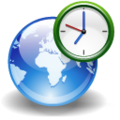 CalendarDATEPERIOD 1PERIOD 2PERIOD 4PERIOD 6PERIOD 7Mon. Nov. 13Gabby A.Abbas D.Taylor A.Hannah A.Connor C.Tues. Nov. 14Julia C.Elijah E.Jana A.Ben B.Lonna E.Wed. Nov. 15Nathan D. Sufyan F.Danny A.Kevin B.Ella F.Thurs. Nov. 16Sofia F.Thea G.Danny C.Stephanie C.Ethan G.Fri. Nov. 17Annie H.Carter G. Marissa C.Haydn D.Vincent G.Mon. Nov. 27Jacob H.Mia H.Nick C.Jack D.Natalia G.Tues. Nov. 28Payton H.Brynah J.Dylan D.Johnny D.Kaya H.Wed. Nov. 29Makayla K.Graycie K.Carlos D.Kayce K.Alex H.Thurs. Nov. 30Landon K.Haley K.Nicole E.Lindsey K.Kira J.Fri. Dec. 1Jacob L.Tyler L.Amar E.Mikel L.Colin K.Mon. Dec. 4Andrew N.Niveen M.Cory H.Riley M.Kenny K.Tues. Dec. 5Sujood A.Anastasia N.Yasmine K.Jack M.Hunter K.Wed. Dec. 6Jeff N.Emily N.Brandon L.Nathan P.Kayli M.Thurs. Dec. 7Tyra O.Lilly P.Emma M.Ivonne R.Amber N.Fri. Dec. 8Aldron R.Declan R.Sophia M.Delaney R.Ali O.Mon. Dec. 11Hadeil R.Jacob R.Alegria M.Mikhal R.Kayley P.Tues. Dec. 12Jaime R.Blake R.Vivienna R.Trevor R.Jacob P.Wed. Dec. 13Gavin R.Trevor R.Riley S.Dylan S.McKenzie P.Thurs. Dec. 14Tala S.Leo S.David S.Steven S.Aaron R.Fri. Dec. 15Erick S.Noah S.Payton T.Ash S.Michael S.Mon. Dec. 18Chris S.Molly T.Matt U.Logen S.Aiden S.Tues. Dec. 19Luke T.Marty W.Ethan V.Ashley T.Gavin W.Wed. Dec. 20Julia W.Nyiah Y.Emily T.Kassandra Z.Thurs. Dec. 21Matt Z.Elli W.